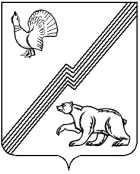 АДМИНИСТРАЦИЯ ГОРОДА ЮГОРСКАХанты-Мансийского автономного округа - ЮгрыПОСТАНОВЛЕНИЕот 13 сентября 2022 года 							       №1957-пО внесении изменений в постановлениеадминистрации города Югорскаот 31.10.2018 № 3011 «О муниципальнойпрограмме города Югорска«Развитие жилищной сферы»В соответствии с постановлением администрации города Югорска          от 03.11.2021 № 2096-п «О порядке принятия решения о разработке муниципальных программ города Югорска, их формирования, утверждения и реализации», в связи принятием Думой города Югорска решения                            от 30.08.2022 № 81 «О внесении изменений в решение Думы города Югорска от 29.09.2015 № 68 «Об утверждении Положения о переселении из жилых помещений, расположенных в жилых домах, признанных аварийными»:1. Внести в приложение к постановлению администрации города Югорска от 31.10.2018 № 3011 «О муниципальной программе города Югорска «Развитие жилищной сферы» (с изменениями от 15.11.2018 № 3166, от 29.04.2019 № 888, от 10.10.2019 № 2202, от 13.11.2019 № 2439,                      от 23.12.2019 № 2742, от 24.12.2019 № 2783, от 09.04.2020 № 543,                          от 25.09.2020 № 1371, от 21.12.2020 № 1919, от 22.12.2020 № 1931,                        от 29.12.2020 № 2018, от 01.02.2021 № 78-п, от 26.04.2021 № 606-п,                            от 24.09.2021 № 1795-п, от 15.11.2021 № 2173-п, от 20.12.2021 № 2440-п,                      от 29.03.2022 № 553-п, от 01.08.2022 № 1656-п) следующие изменения:1.1. В пункте 1.3 раздела 1:1.1.1. Абзац второй подпункта 1.3.2 изложить в следующей редакции:«1.3.2.1. Мероприятие 2.1 «Стимулирование развития жилищного строительства» - характеризуется софинансированием расходных обязательств в рамках планируемых мероприятий по переселению граждан из помещений, не отвечающих требованиям в связи с превышением предельно допустимой концентрации фенола и формальдегида.».1.2. В пункте 2.3 раздела 2:1.2.2. Подпункт 2.3.1 изложить в следующей редакции:«2.3.1. Мероприятие 2.1 «Стимулирование развития жилищного строительства» - предоставление гражданам социальных выплат на приобретение (строительство) жилых помещений в рамках планируемого мероприятия по переселению граждан из помещений, не отвечающих требованиям в связи с превышением предельно допустимой концентрации фенола и формальдегида в рамках государственной программы Российской Федерации «Обеспечение доступным и комфортным жильем и коммунальными услугами граждан Российской Федерации».».2. Опубликовать постановление в официальном печатном издании города Югорска, разместить на официальном сайте органов местного самоуправления города Югорска и в государственной автоматизированной системе «Управление».3. Настоящее постановление вступает в силу после его официального опубликования.4. Контроль за выполнением постановления возложить на первого заместителя главы города – директора департамента муниципальной собственности и градостроительства администрации города Югорска           С.Д. Голина.Исполняющий обязанностиглавы города Югорска						      С. Д. Голин